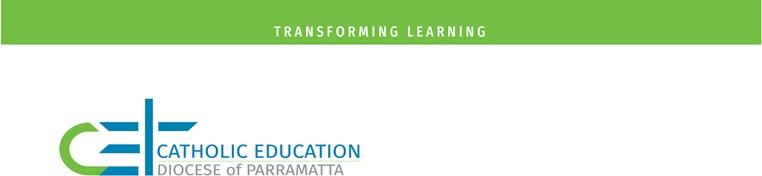 Selection of Assistant PrincipalDear RefereeAssessment of ApplicantYou have been nominated as a referee for this applicant’s application for Assistant Principal. You are kindly asked to complete the attached reference forms and return to the Recruitment Officer via email appointments@parra.catholic.edu.au by the closing date as advised by the applicant.This reference will assist us in the shortlisting process for the position of Assistant Principal.I thank you for your assistance in this regard. Yours sincerelyTalent Acquisition Team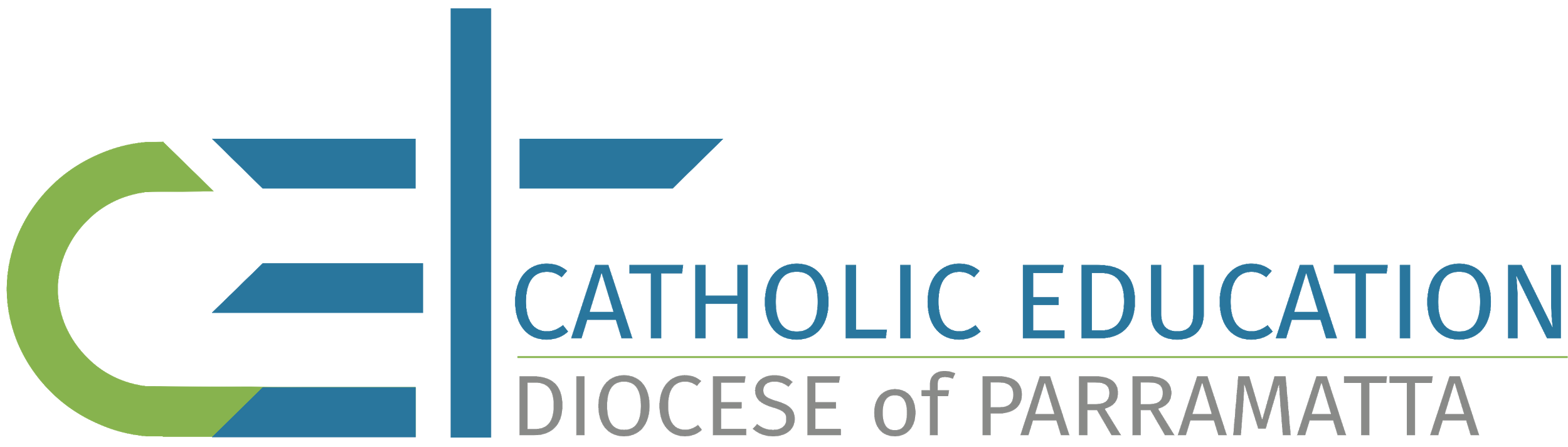 Catholic Education Diocese of ParramattaPage 2 of 6Have you discussed this referee report with the applicant?   Yes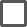   NoSigned:	Date:Child Protection REFEREE questions for child-related employmentTo your knowledge has the applicant been barred from working with Children   no  yes (If yes, please provide brief details)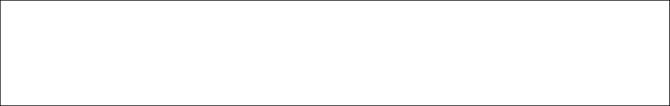 Are you aware of any conviction of an offence that would bar the applicant from child-related work?  no  yes (If yes, please provide brief details – disqualifying offences are specified in Schedule 2 of the Child Protection (Working with Children) Act 2012) General details of the disqualifying offences can be viewed at – Automatic barring records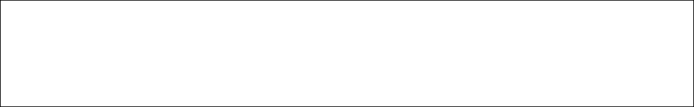 Do you know of any criminal proceedings that if proven would bar the applicant from child-related work?  no  yes (If yes, please provide brief details)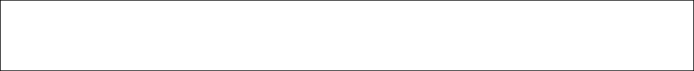 Child Protection Referee questions	Staff Services	Version 1	November 2014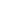 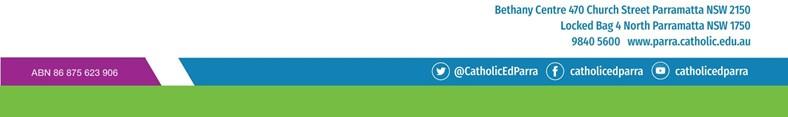 5. Are you aware that if applicant has ever been the subject of an Apprehended Violence Order (AVO) that was made for the purpose of protecting a child or young person from harm?  no  yes (If yes, please provide brief details)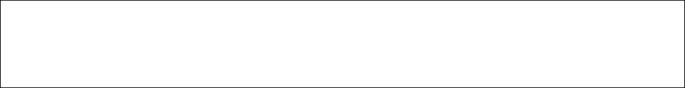 6	Are you aware of any reason or concern which may make the applicant unsuitable to work in child-related employment?  no  yes (If yes, please provide brief details)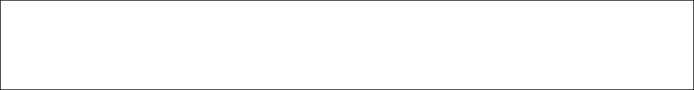 REFEREE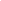 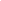 print name	signatureName of Applicant:Referee’s Name:Contact Number:Referee’s Position:Working Relationship toApplicant:Date:Free from any impediment to full acceptance by the Church in lifestyle, witness and modellingFree from any impediment to full acceptance by the Church in lifestyle, witness and modellingDemonstrated record of leading processes to improve student performance in Catholic schoolsDemonstrated record of leading processes to improve student performance in Catholic schoolsCapacity to challenge and lead a school community that gives witness to the Catholic faith and its teaching and is aligned with the system strategic intent.Capacity to challenge and lead a school community that gives witness to the Catholic faith and its teaching and is aligned with the system strategic intent.Demonstrated knowledge and use of current and emerging technologies as enablers for contemporary learning and teaching.Demonstrated knowledge and use of current and emerging technologies as enablers for contemporary learning and teaching.Minimum of four years professional qualification in educationMinimum of four years professional qualification in educationSubstantial currency in Religious Education pedagogy and knowledge of Religious Education curriculumSubstantial currency in Religious Education pedagogy and knowledge of Religious Education curriculumAttainment of a relevant Masters qualification or commitment to complete within four years of appointmentDemonstrated experience in leading contemporary learning theory and practice within the schoolDemonstrated commitment to ongoing professional learning and formation.Commitment to team and to building positive relationshipsWhat are the major strengths this person brings to the application?What are their areas of development?Overall how would you rate the applicant’s performance? Please tick   Highly competent  Competent  Effective in most areas   Improvement neededAre there any additional comments you would like to make?Name of Applicant:Referee’s Name:Contact Number:Referee’s Position:Working Relationship to Applicant:Date: